Winzip 10.0 StandardJe orodje za stiskanje datotek. Winzip je napisan za operacijske sisteme:Windows 98Windows MEWindows 2000Windows XPGlede računalnika nima velikih zahtev, saj ga lahko naložite na zelo star računalnik. Priporočeno pa je vsaj 200Mhz, 64MB Ram-a, 8MB prostora na trdem disku in eden od zgoraj naštetih operacijskih sistemov. Program je avtorsko zaščiten. Avtorske pravice zanj si lasti podjetje WinZip Computing. Avtor zanj zahteva, da se s pogoji licence strinjate. Program je na voljo brezplačno za 30 dnevno uporabo in preizkušanje. Drugače pa ta različica stane 29,95 dolarjev in jo lahko kupite tudi preko interneta. Vsaka malo boljša nadgradnja pa se zaračuna še dodatno. Program je namenjen stiskanju in razširjanju datotek. To nam koristi pri shranjevanju datotek na internet ali ko je določena datoteka prevelika za zapis na navaden medij. Vanj lahko dodamo tudi več datotek in jih stisnemo v eno datoteko. Od velikosti in vsebine mape pa je odvisno tudi koliko jo bomo lahko skrčili. Je zelo enostaven za uporabo. Gumbi so na vidnem mestu in veliki ravno prav, da se jih hitro opazi.   Program je dokaj drag, saj je na voljo tudi kakšen podoben program samo, da je zastonj. Je pa uporaben, še posebej za tiste, ki imajo premalo prostora na računalniku, ali pa za kakšne ˝heckerje˝. Sam ga uporabljam zelo pogosto in bi ga priporočal vsem, ki so dosti na internetu in iz njega tudi prenašajo datoteke, ki so večinoma stisnjene. Tudi koliko sem uspel pogledati na internetu je med tistimi programi, ki ga uporablja večje število ljudi.  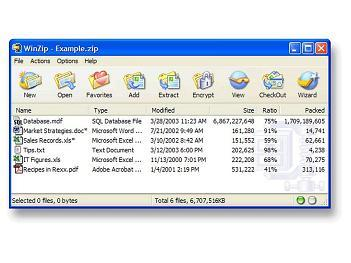 